** 선교교회에 처음 나오신 형제 자매들을 주의 사랑으로 환영합니다 **ㆍ대림절: 그리스도를 기뻐 맞으며, 다시 오실 주님을 대망하는 절기입니다.ㆍ다음 주일예배는 11시에, 이후 동절기에는 주일 14시에 예배드립니다.ㆍ예산기초위원회: 다음 주일, 제직운영위원들ㆍ예산제직회: 12월 11일 주일ㆍ예산공동의회: 12월 18일 주일ㆍ자치단체들: 총회를 통해 내년을 준비해 주시기 바랍니다.ㆍ2023년 매일성경 구독 신청: 김성희ㆍ생일: 송유진, Thomas Gamerschlag, 양귀남** 함께 기도합시다 ** 1)은혜롭고 안전한 예배드리게 하소서. 2)모이기에 힘써, 배움과 교제의 기쁨 누리게 하소서.3)코로나19를 넘어서 온전한 일상을 회복해 가게 하소서. 4)공의와 평화의 주여, 우크라이나 땅에서 전쟁이 속히 끝나게 하소서.◆말씀일기 일정◆114 운동-하루(1) 한번(1) 말씀일기 & 성경 (4)장 통독성경 300독 대행진: 205독 ◈ 예배위원 안내 ◈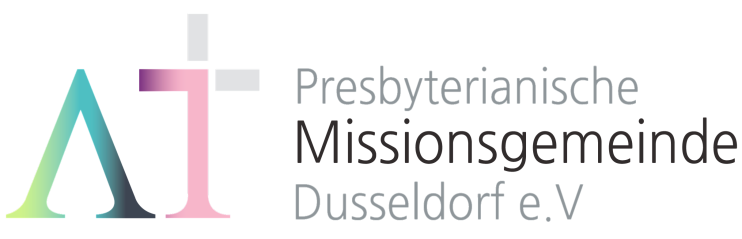      “서로 위로하라”(살전4:18) 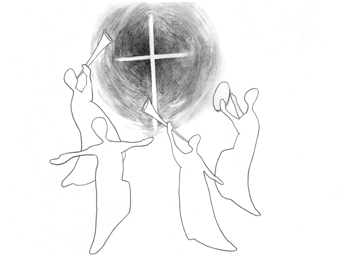 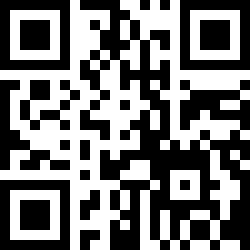 1983년 5월8일 창립     뒤셀도르프선교교회                 교회 홈페이지 duemission.de                  교회주소Alte-Landstr. 179, 40489 Düsseldorf인도: 손교훈 목사**교회 구좌**Ev. Presbyterianische Kirchengemeinde e.V. Bank: Stadtsparkasse Düsseldorf IBAN: DE61 3005 0110 1008 4019 01▶ 손교훈 목사의 말씀일기 단12:5-13  '죽어도 끝이 아니다' ◀하나님이 보여 주시는 “참된 것“(11:2),그 핵심은 죽어도 끝이 아니라는 것이다.마지막 때에는 자는 자들도 깨어나 영생을 받는 자가 있고, 수치를 당하여 영원히 부끄러움을 당할 자도 있다(2).지혜 있는 자, 특히 많은 사람을 옳은 데로 돌아오게 한 자는별과 같이 영원토록 빛나게 될 것이다(3).죽는 날까지 어떻게 살아야 하는지 너무도 분명하다.죽어도 끝이 아니기에, 죽는 날까지 잘 살아야 한다.“너는 이제 흙으로 돌아가 편히 쉬어라.세상 끝 날에 네가 부활할 것이다.그 때에는 하나님께 충성한 모든 이들이 받는 생명을너도 나누어 받을 것이다“(13, 현대어성경).   ▶ 밥상 섬김이들 안내 ◀커피는 교회 비치간단한 다과 준비(가능한 식기류를 사용하지 않도록 준비)예배 전 커피 내리기다과 후 설거지 및 정리정돈일/전도서1:1-11월/전1:12-18화/전2:1-11수/전2:12-17 목/전2:18-26금/전3:1-15토/전3:16-22일/전4:1-611월 27일11월 27일12월 4일12월 4일12월 11일12월 18일예배기도조경숙조경숙김학순김학순우선화민경웅안내위원                                   예배부                                   예배부                                   예배부                                   예배부                                   예배부                                   예배부헌금위원우선화 강일구우선화 강일구조경숙 김평님조경숙 김평님조경숙 김평님조경숙 김평님애찬위원밥상 여덟밥상 하나밥상 하나밥상 둘밥상 둘밥상 셋※입례송/Eingangslied ………………….... 왕이신 나의 하나님 ….………………………. 다함께※예배부름/Eingangsgebet ………………………………...............…………………………………인도자※찬송/Gemeindelied ……...................................... 4장…….................................................다함께※신앙고백/Glaubensbekenntnis …….………………………………………….........................다함께성시교독/Wechselwort ……………...…,….교독문115번 .……………...........................다함께찬송/Gemeindelied  …………………..………… 96장 ……….…………..…….……...........다함께기도/Gebet  ….................…………...................................................….................................조경숙 권사찬양/Chor ………………………….….…… 오랫동안 기다리던 ……………....……………서민규 집사성경봉독/Text zur Predigt ……..……... 창세기 21:1-7 ..….……..…….……...……….인도자설교/Predigt  ..…................................ 말씀하신 때가 되어 …….............................손교훈 목사찬송/Gemeindelied........................................... 98장 ……………….…………….……..…..다함께봉헌/Kollekte………................................................................................................................다함께교제/Bekanntmachung…………………………………….……..…..…………...........................다함께※주기도송/Vaterunser………………………………………………….…….……………………….….다함께※축도/Segen …..………………………….………………………………………..….............................손교훈 목사※ 표는 일어섭니다.밥상 하나백윤정, 서정인, 송인선, 이미전밥상 둘정수연, 백수정, 김영희밥상 셋석호선, 유근임, 최수정, 박희영밥상 넷단주현, 안영희, 허지은밥상 다섯나지홍, 박성희, 서영지밥상 여섯권순아, 김진, 우선화, 김학순밥상 일곱장혜진, 김혜경, 박종희, 민명희밥상 여덟청년부